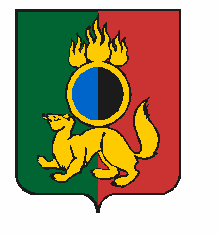 АДМИНИСТРАЦИЯ ГОРОДСКОГО ОКРУГА ПЕРВОУРАЛЬСКПОСТАНОВЛЕНИЕг. ПервоуральскО подготовке и проведенииВсероссийского дня бега«Кросс Нации – 2022»Согласно календарному плану официальных физкультурных мероприятий и спортивных мероприятий Свердловской области на 2022 год, распоряжению Губернатора Свердловской области от 24 мая 2022 года № 107-РГ, в целях популяризации легкой атлетики, развития и пропаганды физической культуры и спорта в городском округе Первоуральск, привлечения людей к активному и здоровому образу жизни, в соответствии с постановлением Правительства Свердловской области от 30 мая 2003 года № 333-ПП
«О мерах по обеспечению общественного порядка и безопасности при проведении на территории Свердловской области мероприятий с массовым пребыванием людей», рассмотрев результаты согласования с заинтересованными структурами, Администрация городского округа ПервоуральскПОСТАНОВЛЯЕТ:1. Организовать и провести 17 сентября 2022 года с 11:00 до 14:00 часов на территории Корабельной рощи мероприятие по легкой атлетике в рамках Всероссийского дня бега «Кросс Нации – 2022».2. Утвердить схему основного маршрута мероприятия (приложение).3. Ответственность за организацию и проведение мероприятия возложить на Управление культуры, физической культуры и спорта Администрации городского округа Первоуральск (Башкирова А.В.), Первоуральское муниципальное бюджетное учреждение физической культуры и спорта «Старт» (Пунин В.М.).4. Первоуральскому муниципальному бюджетному учреждению физической культуры и спорта «Старт» (Пунин В.М.):– привлечь представителей частного охранного предприятия для охраны общественного порядка во время проведения мероприятия;– произвести визуальный осмотр места проведения мероприятия на предмет антитеррористической защищенности;– заключить договор с Государственным бюджетным учреждением здравоохранения Свердловской области «Станция скорой медицинской помощи город Первоуральск» о медицинском сопровождении участников мероприятия;– обеспечить экологическую безопасность места проведения мероприятия до и после проведения мероприятия;– обеспечить подготовку и проведение мероприятия в соответствии с правилами и требованиями, установленными действующим законодательством, регламентирующим порядок проведения мероприятий с массовым пребыванием людей;– принять меры, направленные на повышение уровня антитеррористической защищенности объектов (в том числе техническую укрепленность объектов, видеонаблюдение);– принять меры, направленные на проверку действенности схем эвакуации, а также средств экстренной связи с правоохранительными органами;– привлечь к обеспечению общественного порядка и безопасности граждан необходимое количество сотрудников частных охранных организаций и добровольных дружинников;– обеспечить доведение до ответственных должностных лиц инструкции по действиям при угрозе или возникновении чрезвычайных ситуаций;– осуществлять контроль за безаварийной эксплуатацией подведомственных объектов;– обеспечить санитарно-гигиенический режим территорий;– при возникновении аварийных и чрезвычайных ситуаций немедленно информировать Единую дежурно-диспетчерскую службу городского округа Первоуральск по телефону 64-30-70 или 112.5. Рекомендовать Отделу Министерства внутренних дел Российской Федерации по городу Первоуральску (Шведчиков В.С.), Государственному бюджетному учреждению здравоохранения Свердловской области «Станция скорой медицинской помощи город Первоуральск» (Сорокин А.В.), Первоуральскому муниципальному бюджетному учреждению «Первоуральская городская служба спасения» (Чернышев А.Ф.), «10-ому Пожарно-спасательному отряду федеральной противопожарной службы Государственной противопожарной службы Главного управления МЧС России по Свердловской области (Атамурадов Р.С.) обеспечить необходимый и достаточный состав сил и средств постоянной готовности для оперативного реагирования в случае чрезвычайной ситуации во время проведения мероприятий.6. Рекомендовать Отделу Министерства внутренних дел Российской Федерации по городу Первоуральску (Шведчиков В.С.) оказать содействие организаторам мероприятий в охране общественного порядка во время проведения мероприятий.7. Опубликовать настоящее постановление в газете «Вечерний Первоуральск» и разместить на официальном сайте городского округа Первоуральск.8. Контроль за исполнением настоящего постановления возложить на заместителя Главы Администрации городского округа Первоуральск по управлению социальной сферой Васильеву Любовь Валентиновну.Глава городского округа Первоуральск						      И.В. Кабец07.09.2022№2304